VZOR DOPLŇUJÍCÍCH PLACHETNÍCH SMĚRNICVážení rozhodčí,naše zkušenost s novým systémem zkoušení národních rozhodčích nás utvrdila v přesvědčení, že je třeba připravit vzorové doplňující plachetní směrnice. Tak trochu v tomto kroku můžete vidět návrat do historie, tj. ke standartním plachetním směrnicím, které já sice nepamatuji, ale leccos jsem o nich slyšel. Tento vzor Vám má pomoci při tvorbě doplňku, tak aby byl v souladu se Závodními pravidly jachtingu, ale také s praxí, která je na českých vodách závodníky předpokládána a často i vyžadována. Důležité je však si uvědomit, že každý je specifický a nelze tedy ve všech případech z tohoto doplňku vycházet. Nutným předpokladem pro použitelnost tohoto doplňku je taktéž jeho „zaktivování“ ve Vypsání závodu, kde musí být uvedeno, že „Plachetní směrnice jsou tvořeny směrnicemi ZPJ Dodatek S - Standardní plachetní směrnice, a doplňujícími plachetními směrnicemi, které budou vyvěšeny na oficiální vývěsní tabuli“. Tento doplněk nezasílejte na sekretariát, ale pouze umístěte ho na elektronickou vývěsní tabuli. Pokud nemáte přístup k elektronické vývěsní tabuli zašlete ho hlavnímu rozhodčímu, který ho na elektronickou vývěsní tabuli umístí ve formátu PDF (soubor-uložit-uložit jako typ PDF)! Děkuji Michalovi Žákovi a Jirkovi Smrčkovi, že se na tvorbě tohoto vzoru ve velkém rozsahu podíleli!Děkuji Karlovi Lukschovi za revizi textu!Pokyny pro vyplňování:tuto úvodní stránku smažte;žlutě podbarvené texty ve vzoru nahraďte podle skutečnosti;světle modře podbarvené texty ve vzoru lze buďto smazat nebo ponechat (tzv. nehodící se škrtněte) a v případě že text ponecháte zrušte světle modré podbarvení;jakákoliv jiné úpravy, dle Vaší potřeby, jsou možnédoporučujeme nahlédnout do dokumentu Doporučení pro organizaci, pořádání a řízení závodů, který je dostupný na webu ČSJ (https://www.sailing.cz/get-file/files-dir/dokumenty/manual-zavody-csj-rozhodci.pdf).Přeji Vám úspěšný závod a v případě jakýchkoliv dotazů mě neváhejte kontaktovat!Václav Brabec (brabec@sailing.cz nebo +420 603 570 367)DOPLŇUJÍCÍ PLACHETNÍ SMĚRNICEnázev závodudatum závodu (formát DD.-DD.MM.RRRR)           logo klubu nebo ČSJPŘÍLOHA A DOPLŇKUPŘÍLOHA B DOPLŇKU1PRAVIDLA1.1Národní předpisy, které jsou pravidlem jsou k dispozici zde: https://www.sailing.cz/get-file/files-dir/dokumenty/cze_natprescriptions.pdf 1.2Značka [NP] v instrukci znamená, že na porušení tohoto pravidla nemůže být podán protest jinou lodí nebo žádost o nápravu.1.3Tresty za porušení třídových pravidel a pravidla 50 ZPJ jsou [DP], pokud není určen jiný trest.1.4Dodatek T ZPJ (Arbitráž) se uplatní.1.5Dodatek P ZPJ (Speciální procedury pro pravidlo 42) se uplatní. Pravidla P2.1 do P2.4 ZPJ jsou zrušena a nahrazena následujícím textem: „Pokud je loď potrestána podle pravidla P1.2 jejím trestem je jednootáčkový trest podle pravidla 44.2 ZPJ. Pokud trest nepřijme pak bude diskvalifikována bez projednání.“1.6Pravidlo 44.1 ZPJ je změněna tak, že dvouotáčkový trest je nahrazen trestem jednootáčkovým.2VYHLÁŠKY PRO ZÁVODNÍKY A KOMUNIKACE SE ZÁVODNÍKY2.1Vyhlášky pro závodníky budou zveřejněny na oficiální vývěsní tabuli, která je umístěná vložit místo (místo fyzické nástěnky nebo je možné uvést odkaz na noticeboard)2.2Kancelář závodu je umístěna vložit místo.3ZMĚNY PLACHETNÍCH SMĚRNIC3.1Změny 	plachetních směrnic budou vyvěšeny nejpozději x minut před tím, než vstoupí v platnost.4ZNAMENÍ DÁVANÁ NA BŘEHU4.1Vlajkový stožár je umístěn vložit místo.4.2Když je vlajka AP vyvěšena na břehu, je „1 minuta“ zaměněna za „ne méně než 30 minut“ ve Znamení závodu AP. Toto je změna Znamení závodu ZPJ.5ČASOVÝ PLÁN ROZJÍŽDĚK5.1Časový plán se řídí vypsáním závodu. S těmito změnami:5.2Počet plánovaných rozjížděk je x rozjížděk.5.3Pravidlo S5.2 ZPJ se nepoužije. 5.3Pravidlo S5.2 ZPJ je změněno následovně: „Oranžová vlajka startovní čáry bude vztyčena s jedním zvukovým znamením, pro upozornění lodím, že bude brzy zahájena startovací sekvence, nejméně 2 minuty předtím tím, než bude dáno vyzývací znamení. 6VLAJKY TŘÍD6.1Vlajka třídy X bude vlajka vložte popis vlajky nebo určení ve formátu „vlajka Echo“Vlajka třídy Y bude vlajka vložte popis vlajky nebo určení ve formátu „vlajka Echo“7DRÁHY7.1Pravidlo S7.2 se nepoužije. Dráhy, včetně pořadí, jak mají být míjeny značky je uveden v příloze A tohoto doplňku.8ZNAČKY8.1Seznam značek je uveden v příloze A tohoto doplňku.9START9.1Rozjížďky budou startovány podle pravidla ZPJ 26 s tím, že vyzývací znamení bude dáno 3 minuty před startovním znamením a přípravné znamení 2 minuty před startovním znamením.9.1Rozjížďky budou startovány podle systému uvedeného v příloze B tohoto doplňku.9.2Startovní čára bude mezi: (a) dvěma stožáry s oranžovými vlajkami na lodích závodní komise, nebo (b) stožárem s vyvěšenou oranžovou vlajkou na lodi závodní komise a náhradní startovní značkou.10ZMĚNA NÁSLEDUJÍCÍHO ÚSEKU DRÁHY10.1Závodní komise může drobné úpravy (do 100 metrů) pozice značky provést bez jakékoliv signalizace. Toto je změna pravidla 33 ZPJ10.2Závodní komise může bez signalizace změnit úsek dráhy před tím, než vedoucí loď obepluje značku, který tento úsek začíná. Toto je změna pravidla 33 ZPJ a S10.1 ZPJ.Pravidlo S10.1 ZPJ se neuplatní. 11ČASOVÉ LIMITY11.1Časový limit rozjížďky je xx minut.11.2Cílový limit je xx minut.12BODOVÁNÍ12.1Dodatek A ZPJ se uplatní s následující změnou:V případě, že jsou dokončeny 3 a méně rozjížděk, potom nebude vyškrtnut žádný výsledek;V případě, že jsou dokončeny 8 a více rozjížděk, potom budou vyškrtnutu dva její nejhorší výsledkyToto je změna pravidla ZPJ A2.112.21 dokončená rozjížďka je vyžadována pro platnost závodu.12.33 dokončené rozjížďka je vyžadována pro platnost závodu jako MČR/Poháru ČR.13PROTESTY A ŽÁDOSTI O NÁPRAVU13.1Pokud závodní komise signalizuje „AP“ nad „A“ nebo „N“ nad „A“ na břehu, potom je Protestní časový limit zkrácen na 15 minut od této signalizace.14PODPŮRNÉ ČLUNY14.1Čluny se musí pohybovat mimo závodní prostor všech tříd a nesmí překážet jakékoliv závodící lodi.14.2Závodní prostor je definován jako prostor, od jakékoliv značky dráhy a závodící lodě, rozšířený o 50 metrů všemi směry.14.3Instrukce v tomto pravidle neplatí při záchranných operacích. Záchranné operace se signalizují vztyčením vlajky V (ICS Victor).15ZMĚNA ZÁVODNÍKA NEBO VYBAVENÍ15.1Změna závodníka musí být předem povolena závodní komisí. Změna vybavení musí být oznámena při první možné příležitosti a musí být povolena závodní komisí.A1DRÁHYA1.1Schéma dráhy je následující:A1.1Schéma dráhy je následující:A1.1Schéma dráhy je následující:A1.1Schéma dráhy je následující:A1.1Schéma dráhy je následující:A1.1Schéma dráhy je následující:A1.1Schéma dráhy je následující:A1.1Schéma dráhy je následující:A1.2Pořadí obeplouvaní značek bude následující:Třída vlož název třídy – start – 1 – 2 – 3 – cílA1.2Závodní komise zobrazí na tabuli typ dráhy, která má být plachtěna:L2: start – 1 – 2S/2P – 1 – 2P – cílL3: start 1 – 2S/2P – 1 – 2S/2P – 1 – 2P – cílTST: start – 1 – 2 – 3 – 3 – 1 – 3 – 1 – 2 – 3 - cílA1.2Závodní komise vztyčí plamenec podle typu dráhy, která má být plachtěna: Plamenec 2: start – 1 – 2S/2P – 1 – 2P – cílPlamenec 3: start - 1 – 2S/2P – 1 – 2S/2P – 1 – 2P – cílA1.3Všechny značky se obeplouvají levobokem s tím, že značky 2S/2P nebo 3S/3P nebo 4S/4P tvoří bránu.A1.4V případě, že jedna ze značek brány chybí, pak se zbývající značka obeplouvá levobokem.A2ZNAČKYA2.1Značky jsou následující:Pravoboční startovní značka (RC): vložit popis značkyLevoboční startovní značka (s): vložit popis značkyNáhradní startovní značka podle směrnice 9.2.b: vložit popis značky 1: vložit popis značky2: vložit popis značky Pravoboční cílová značka: vložit popis značkyLevoboční cílová značka: vložit popis značkyNová značka podle instrukce S10.1 ZPJ: vložit popis značkyB1.1Rozjížďky budou startovány následovně:B1.2Vlajka startovního trestu bude vztyčena před vyzývacím znamením a bude spuštěna po startovním znamení.B1.3Pokud závodní komise se startovním znamením nebo krátce po něm vztyčí vlajku 0 (zelenou vlajku), znamená to, že žádná loď nepodléhá pravidlu 29.1, 30.3 nebo 30.4.B1.4Závodní komise může před vyzývacím znamením signalizovat několika krátkými zvukovými znameními, že se blíží vyzývací znamení.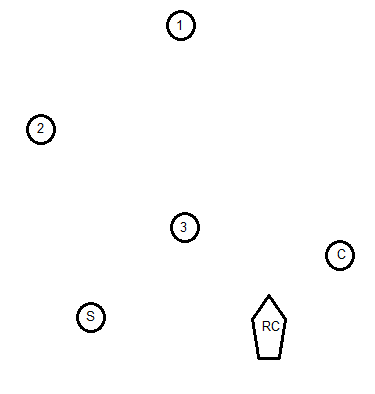 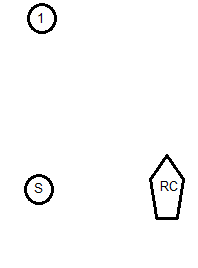 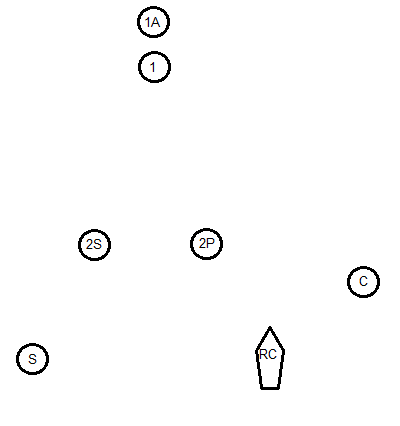 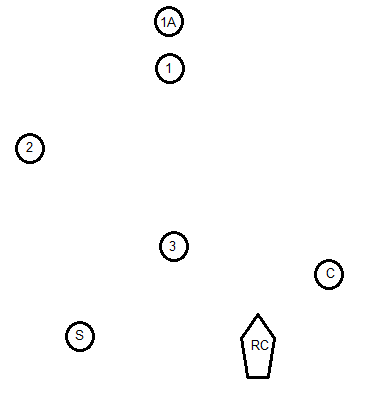 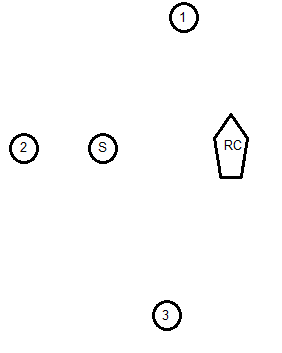 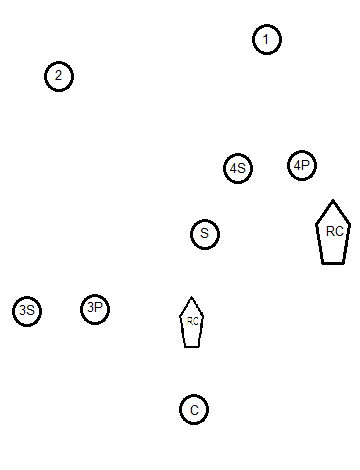 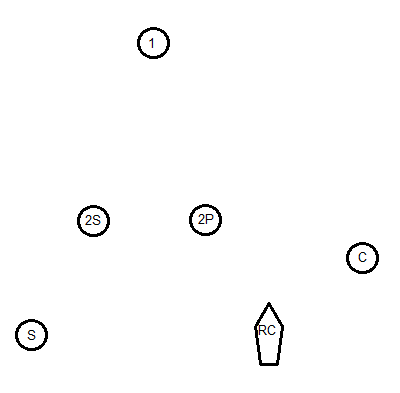 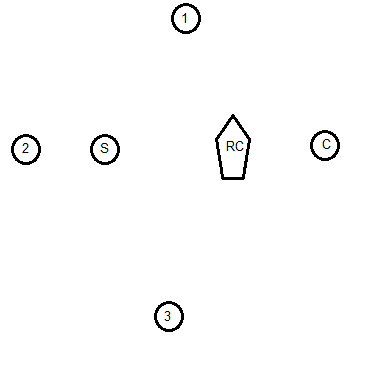 